DEPARTMENT OF DRAMATIC ARTS 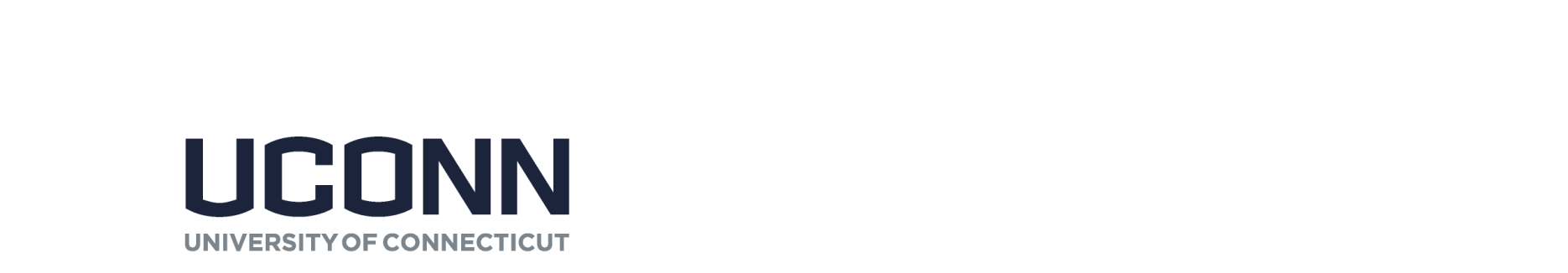 D-Series Proposal FormNAME:PLAY/PRODUCTION: PLAYWRIGHT/CREATOR: SEMESTER YOUR PROPOSED PROJECT WOULD TAKE PLACE: FULL LENGTH OR ONE ACT:TOTAL SIZE OF CAST:                                                          CHARACTERISTICS OF CAST (race/ethnicity, gender distribution, etc.):PROJECT ADVISOR: WHAT ARE THE CHALLENGES IN BRINGING THIS PLAY TO LIFE? HOW DO YOU PLAN TO TACKLE THOSE CHALLENGES?PLEASE WRITE A RESPONSE TO EACH OF THE FOLLOWING BULLET POINTS:CITING THE CHALLENGES ABOVE, HOW DOES THIS PRODUCTION ENHANCE THE CREATIVE GROWTH OF ALL STUDENTS INVOLVED, AND YOU IN PARTICULAR? HAVE YOU OR WILL YOU ASSIST A FACULTY OR GUEST DIRECTOR?  WHO, AND WHAT PRODUCTION?WILL YOU HAVE TAKEN THE DIRECTING COURSE DRAM 2711, 4711W, or 5620?HOW DO YOU DESCRIBE YOUR QUALIFICATIONS AS A DIRECTOR?HOW DO YOU PLAN TO APPROACH CASTING THIS PROJECT, AFTER CRT PRODUCTIONS ARE CAST FOR THE SEMESTER AND TAKING INTO ACCOUNT A POTENTIAL OTHER ‘D’ SERIES PRODUCTION WHOSE REHEARSAL/PERFORMANCE DATES MAY OVERLAP WITH THIS ONE?SUBMIT A PARAGRAPH FROM EACH OF TWO DEPARTMENT OF FINE ARTS FACULTY MEMBERS WHO SUPPORT YOUR WORK AS A POTENTIAL DIRECTOR AND HOW THE DIRECTING EXPERIENCE WILL STRENGTHEN YOUR WORK IN YOUR CHOSEN DEGREE FOCUS.DESIGN AND TECHNICAL SUPPORT: Describe how you envision your design and technical needs. Keep in mind that, due to student assignments, you may not have access to all design areas and technical support is limited. Are there designers you would like to collaborate with on this proposal, or who you have already spoken with? If so, please list them here. NOTE: While we encourage you to reach out to peers and begin building a potential design team, all D-Series design and crew assignments are contingent upon academic advisor approval. After completing all sections above, please sign below and submit a scanned copy of this proposal and a scanned copy of the script (if relevant) to this SharePoint location. Your materials will be read and decisions made by the D-Series committee which consists of the four Area Heads, the Associate Department Head, the Department Head, and the D Series Technical Advisor.By signing this proposal, you affirm that: You understand that approval of your D Series proposal guarantees you a space to perform in and a $300 budget for materials or items for your production. If you have additional university funding such as an IDEA Grant you may use those resources to augment your production budget but in no case can funds be used to pay a person. No other resources are guaranteed, including actors, designers, stage managers, shop labor, etc.You understand that if your proposed project is under copyright, approval of your D Series proposal is contingent on the Department being able to secure the rights to the piece.You understand that once rights are secured, you and your collaborators are responsible for abiding strictly by the terms of the rights agreement, a copy of which will be provided to you. Any questions regarding those obligations must be brought to the CRT Artistic Director and Managing Director.You and your collaborators if any will abide by all Technical Production Guidelines, especially those regarding treatment, maintenance, and restoration of all physical spaces and items belonging to the Department, CRT, and UConn.You will hold open auditions, after CRT auditions have been held.You will ensure all team members have documented academic advisor approval to be working on the project, before they begin working.You understand that failure to abide by these agreements will result in either the early termination of the project or, in the project has been completed, a grade of Incomplete for any course credit associated with the project. The “D-Series Strike and Clean up Check” sheet must be signed off on by the Production Manager at the conclusion of the project. Signed: _________________________________________       Date: ________________________